Year 4 timetableYou have been allocated set work to do each day. Print it off if you can or just use your book to note down your answers. Contact school if you need support.    Remember we need some prayers for the school website!Please contact school if children have no access to the internet via a tablet, laptop or desktop computer.  Children can contact Miss Callan through 2email on Purple Mash.9.00am-9.30amBreak9.30am-9.45am9.45am-10.30amBreak10.30am-10.45am10.45am-11.15am11.15am-12.00pmLunch12.00pm-1.30pm1.30pm-2.15pmMondayPECreate an obstacle course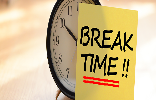 Maths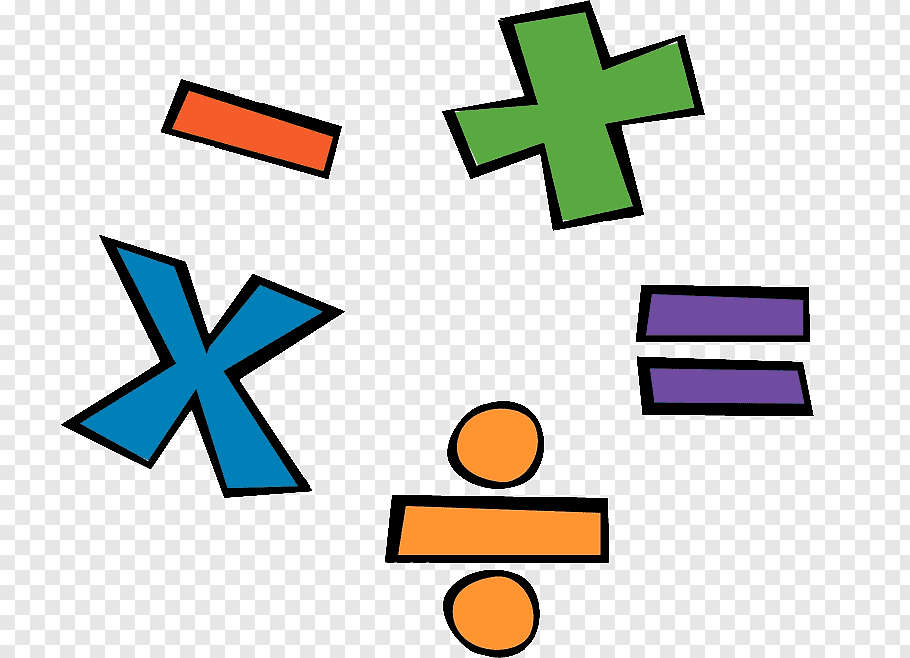 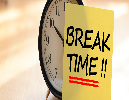 English/Reading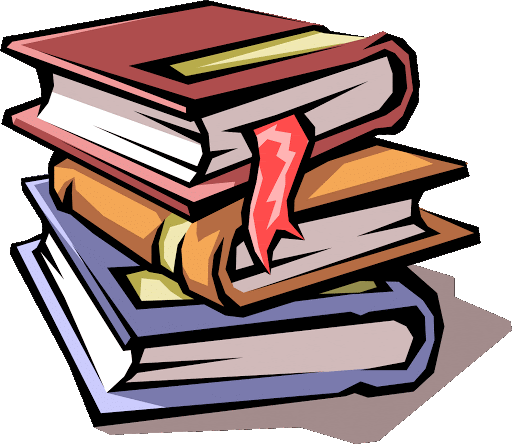 R.E.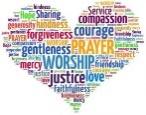 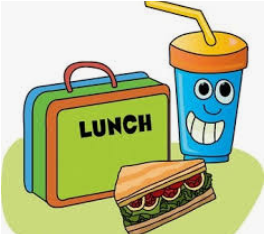 History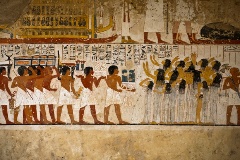 TuesdayPECosmic Yoga  (YouTube)EnglishMathsPurple Mash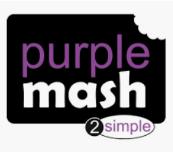 Art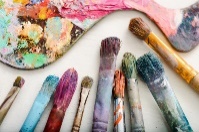 WednesdayPEJust Dance (YouTube)Maths EnglishR.E.Readiwriter/Spellings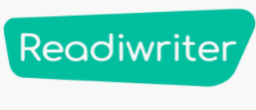 ThursdayPECosmic Yoga (YouTube)EnglishMathsPurple Mash - ComputingScience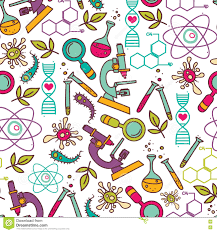 FridayPEGo Noodle – Choose ones we have done in clas. (YouTube)TTRS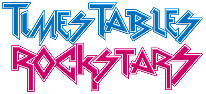 EnglishR.E.Mathletics/TTRS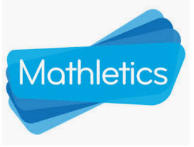 